		GRADSKO DRUŠTVO CRVENOG KRIŽA KOPRIVNICA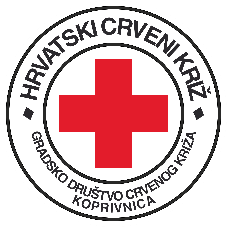 Braće Radić 7, 48000 Koprivnicatelefon: 048/642-193fax: 048/642-177mail: hrvatski.crveni.kriz1@kc.t-com.hrweb: hck-koprivnica.hrKoprivnica, 15. travnja 2020.STOŽER CIVILNE ZAŠTITEKOPRIVNIČKO-KRIŽEVAČKE ŽUPANIJEPredmet: Propusnice za akcije dobrovoljnog darivanja krvi od 20.4. do 24.4.2020.Poštovani,U osiguranju potrebnih količina dobrovoljno date krvi Gradsko društvo Crvenog križa Koprivnica jedno je od najuspješnijih društava u Republici Hrvatskoj sa 10% i više darivanja krvi na 100 stanovnika. Dokaz je to solidarnosti naših građana, ali i nesebičan trud i zalaganje godinama mnogih darivatelja krvi ali i brojnih volontera te zaposlenika GD CK Koprivnica.Gradsko društvo Crvenog križa Koprivnica organizira od 20.-24. travnja 2020. godine akcije dobrovoljnog darivanja krvi i to kako slijedi:20. travnja 2020. od 8,30-16 sati u Gradskom društvu Crvenog križa Koprivnica21. travnja 2020. od 10-17,30 sati u GD CK Koprivnica22. travnja 2020. u Hrvatskim željeznicama od 8 -11 sati, te od 15-18,30 u GD CK Koprivnica24. travnja 2020. u Goli od 8,30-12 sati u Društvenom domu i Koprivničkom Ivancu od 14-17 sati u školi Koprivnički Ivanec.Jedan određeni broj dobrovoljnih darivatelja krvi iz drugih sredina dolazi na akcije organizirane u GD CK Koprivnica.        Akcije dobrovoljnog darivanja krvi organiziramo sa Hrvatskim Zavodom za transfuzijsku medicinu iz Zagreba koji ima obvezu prikupljanja krvi ali i osiguranju dovoljnih količina krvi i krvnih pripravaka za potrebe liječenja pacijenata u bolnicama u RH pa tako i u Koprivnici.        Na organiziranim akcijama svi sudionici pridržavaju se svih mjera zaštite i samozaštite koje su propisane od strane Stožera CZ Republike Hrvatske ali i preporuka i mjera ekipe koja dolazi na teren: medicinsko osoblje, zaposlenici i volonteri Crvenog križa i dobrovoljni darivatelji krvi nose zaštitne maske, rukavice, održavaju razmak od dva metra i ostale mjere poput dezinfekcije osoba i prostora.        Kako bi svim dobrovoljnim darivateljima krvi omogućili darivanje krvi, te im olakšali dolazak do organizirane akcije, molimo Vas da obavijestite gradske i općinske Stožere civilne zaštite o načinima postupanja prema dobrovoljnim darivateljima krvi, odnosno da im izdaju propusnice za odlazak na akcije dobrovoljnog darivanja krvi ukoliko dolaze s područja drugih jedinica lokalne samouprave.         U prilogu Vam šaljemo mišljenje dr. Krunoslava Capaka iz Hrvatskog zavoda za javno zdravstvo od 26. ožujka 2020. godine o podržavanju Izmjene odluke o zabrani napuštanja mjesta prebivališta i stalnog boravka u Republici Hrvatskoj za aktivnosti DDK, a koju je predložio Hrvatski Crveni križ.U nadi da ćete, kao i dosad, podržati akcije dobrovoljnog darivanja krvi, srdačno Vas pozdravljamo,Srdačan pozdrav,Ravnateljica					             Adela Sočev, dipl. politolog